Für die Zulassung erforderliche  KompetenzenKompetenzen des/der Studienbewerber(in)Nachträglich zu erwerbende KompetenzenDer Bewerber /die Bewerberin besitzt betriebswirtschaftliche Praxiskompetenzen.vollständig   teilweise nicht nachgewiesenDer Bewerber /die Bewerberin besitzt medienbezogene Praxiskompetenzen.vollständig   teilweise nicht nachgewiesen Der Bewerber /die Bewerberin besitzt kommunikationsbezogene Praxiskompetenzen.vollständig   teilweise nicht nachgewiesen Der Bewerber /die Bewerberin besitzt interkulturelle Kompetenzen.vollständig   teilweise nicht nachgewiesen 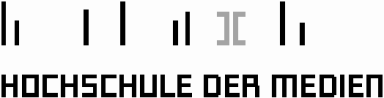 